Chapitre 2. Pièces spéciales et robinetterie	§_1 Coudes, Tés, Réductions,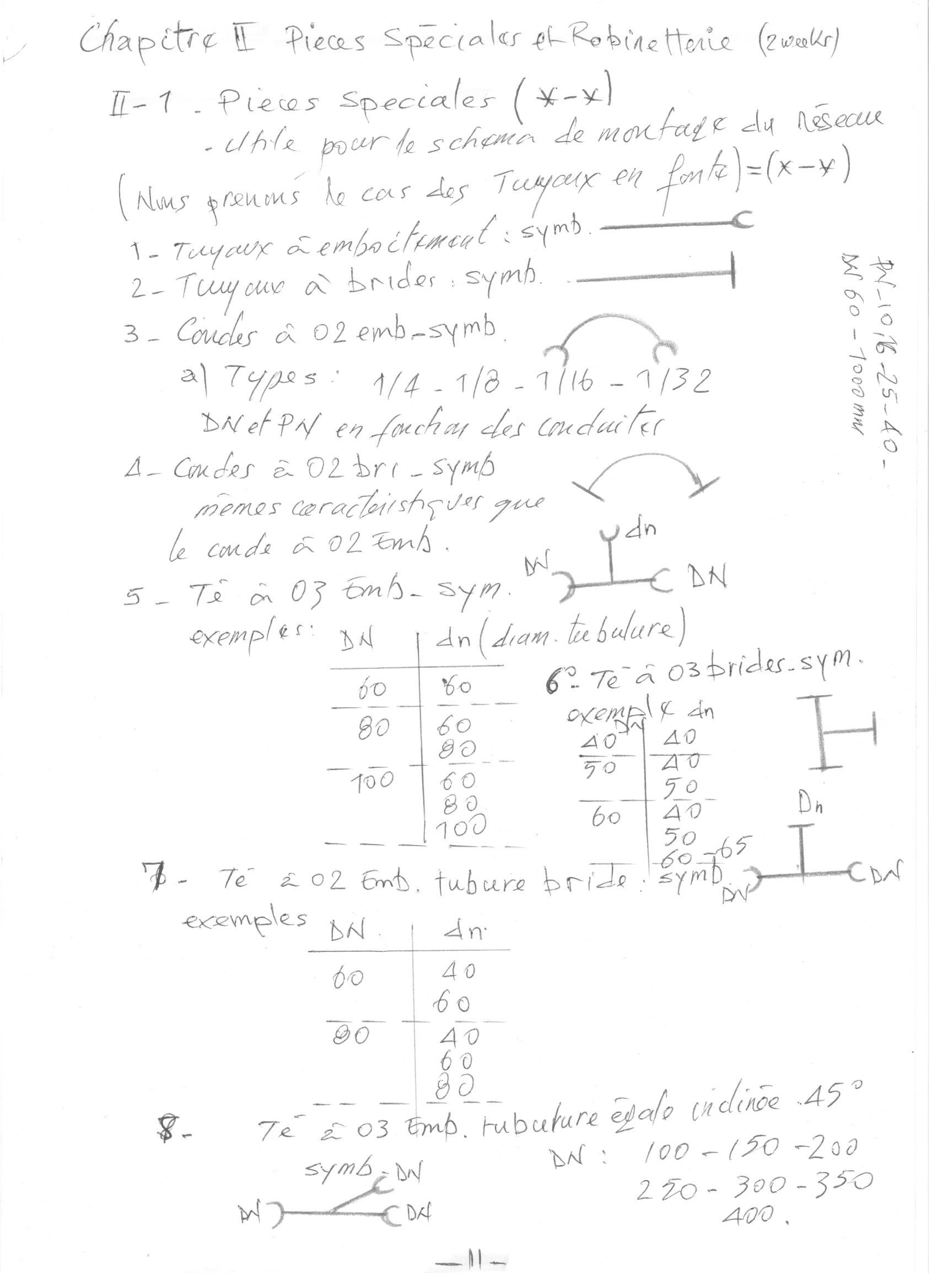 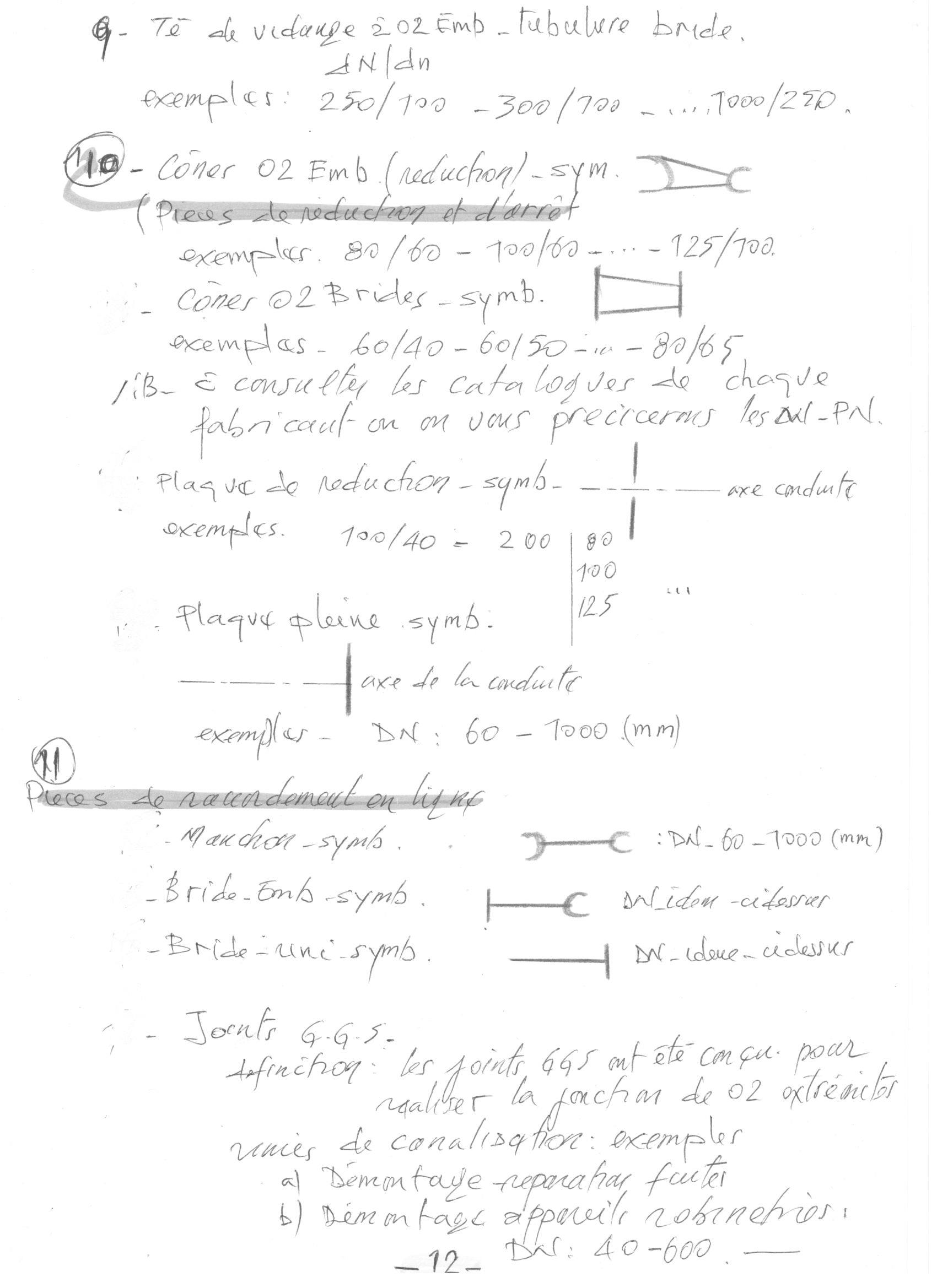 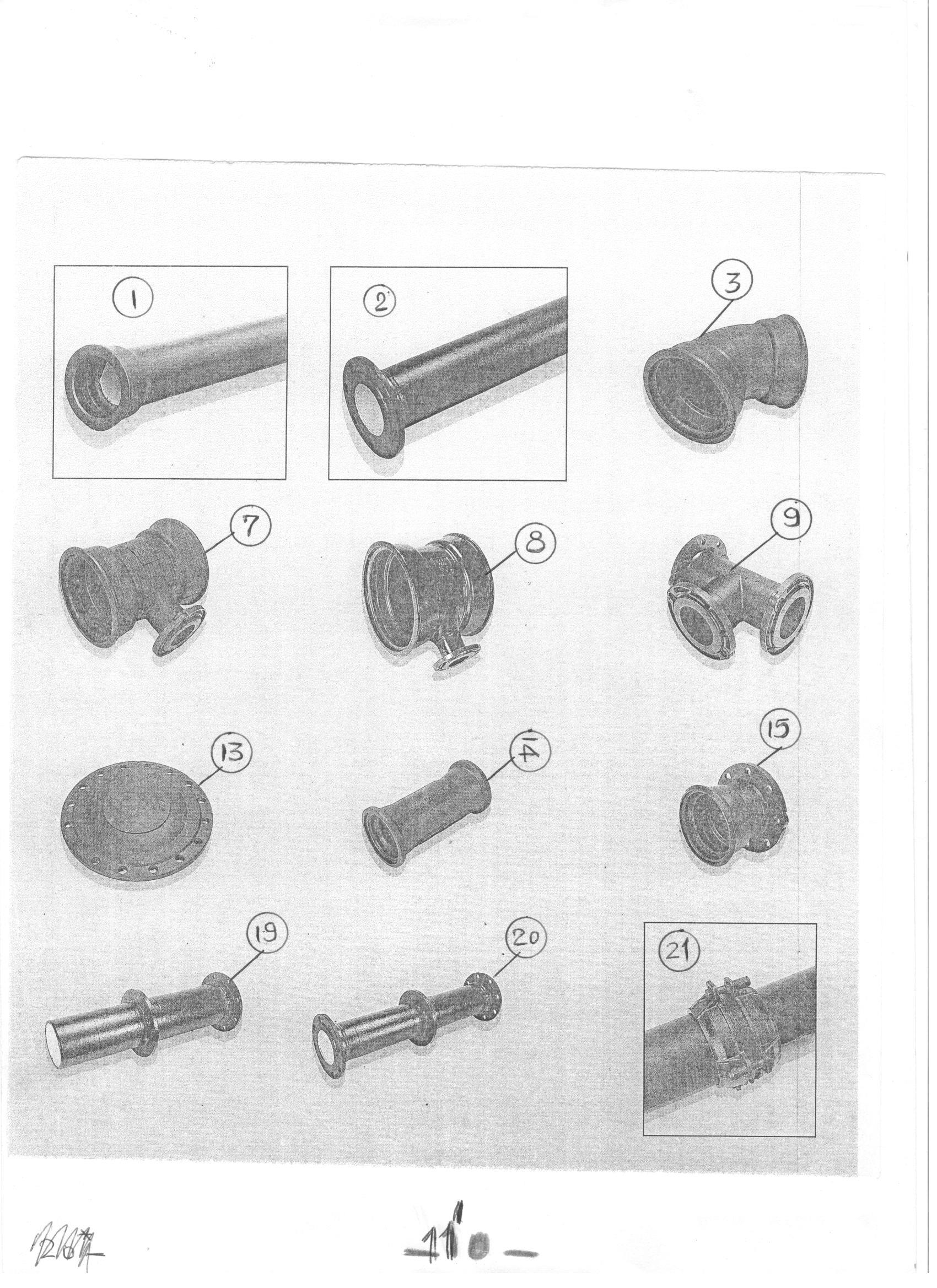 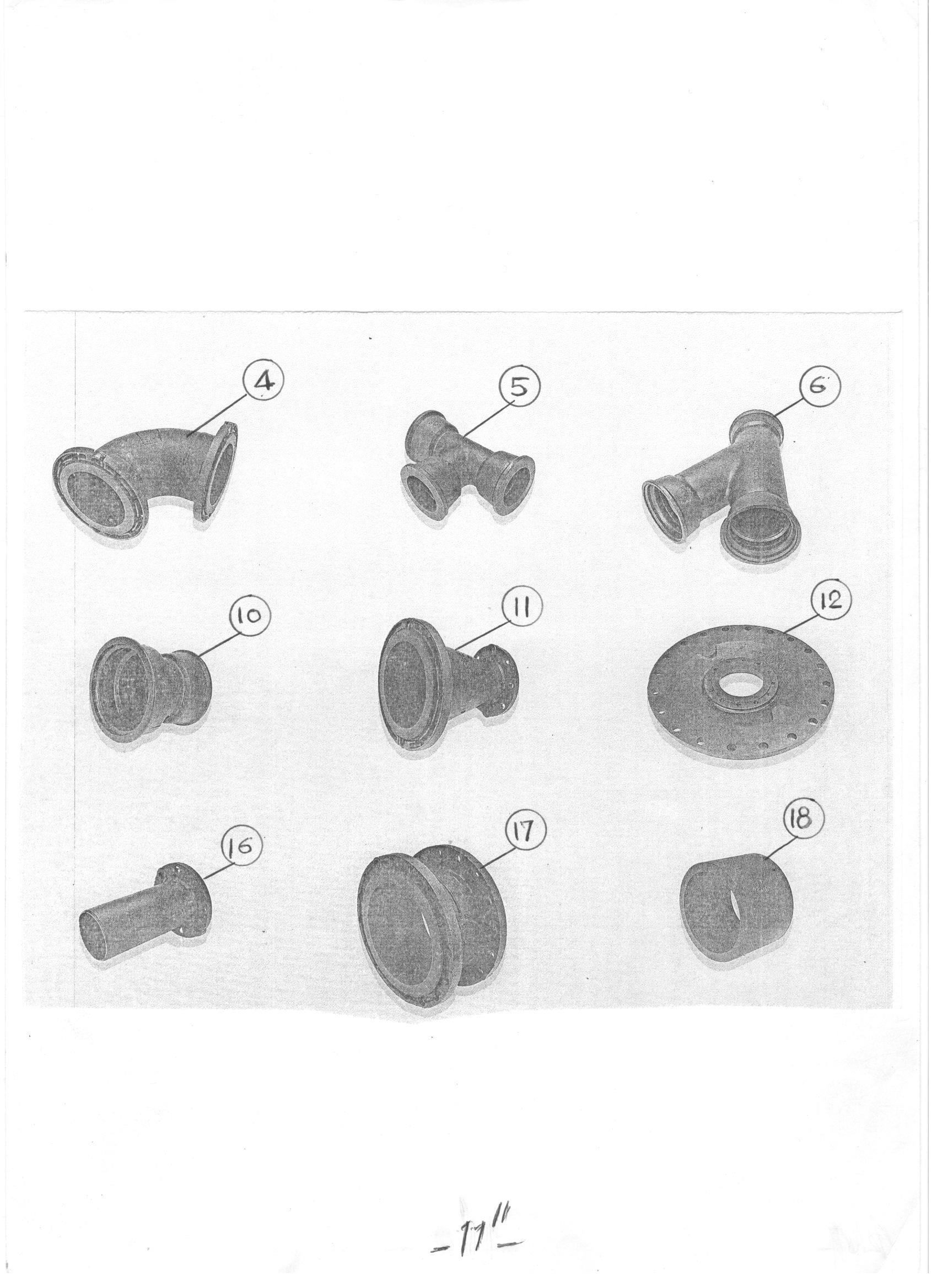 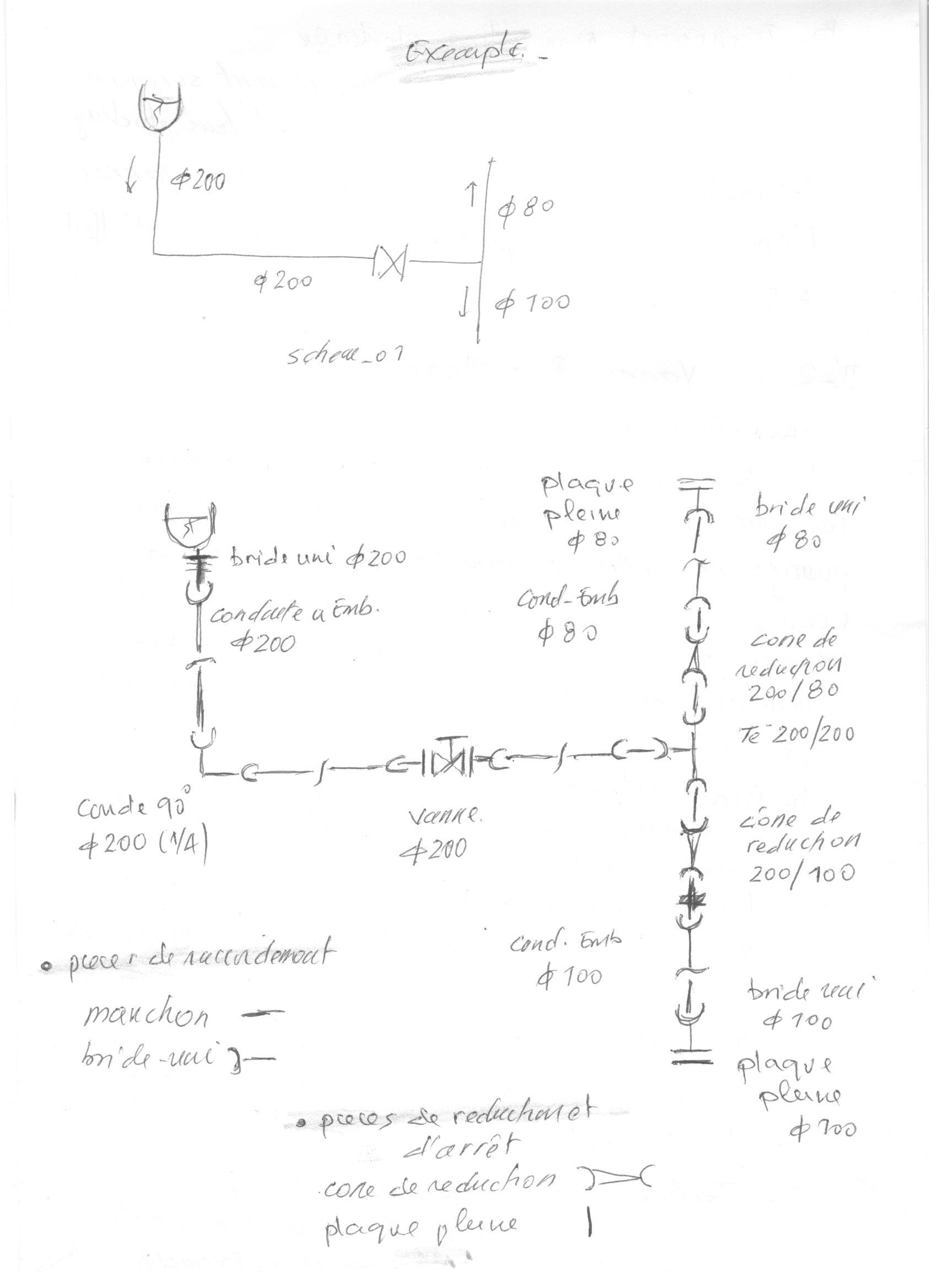 